                                                                ПРОЕКТ   ПОСТАНОВЛЕНИЯ ___________ й.                                    № __                          _____________ г.Об утверждении порядка формирования перечня налоговых расходов сельского поселения, правил формирования информации о нормативных, целевых и фискальных характеристиках налоговых расходов сельского поселения, порядка проведения оценки эффективности налоговых расходов и порядка обобщения результатов оценки эффективности налоговых расходов сельского поселения Новокарамалинский сельсовет муниципального района Миякинский район Республики БашкортостанВ целях реализации статьи 174.3 Бюджетного кодекса Российской Федерации и постановления Правительства Республики Башкортостан от 08 ноября 2019 года № 668 «Об утверждении порядка формирования перечня налоговых расходов Республики Башкортостан, правил формирования информации о нормативных, целевых и фискальных характеристиках налоговых расходов Республики Башкортостан, порядка проведения оценки эффективности налоговых расходов и порядка обобщения результатов оценки эффективности налоговых расходов Республики Башкортостан» ПОСТАНОВЛЯЮ: 1.Утвердить прилагаемый   Порядок формирования перечня налоговых расходов сельского поселения Новокарамалинский сельсовет муниципального района Миякинский район Республики Башкортостан и оценки эффективности налоговых расходов муниципального района сельского поселения Новокарамалинский сельсовет Миякинский район Республики Башкортостан;2.Определить Финансовое управление администрации муниципального района Миякинский район Республики Башкортостан органом, уполномоченным на:формирование перечня налоговых расходов сельского поселения Новокарамалинский сельсовет муниципального района Миякинский район Республики Башкортостан;сбор и формирование информации о нормативных, целевых и фискальных характеристиках налоговых расходов сельского поселения Новокарамалинский сельсовет муниципального района Миякинский район Республики Башкортостан;обобщение результатов оценки эффективности налоговых расходов сельского поселения Новокарамалинский сельсовет муниципального района Миякинский район Республики Башкортостан, осуществляемой кураторами налоговых расходов;представление в Министерство финансов Республики Башкортостан  данных для оценки эффективности налоговых расходов сельского поселения Новокарамалинский сельсовет муниципального района Миякинский район Республики Башкортостан.3.Контроль за исполнением настоящего постановления оставляю за собой.Глава сельского поселения 						И.В. ПавловПорядок формирования перечня налоговых расходов сельского поселения Новокарамалинский сельсовет муниципального района Миякинский район Республики БашкортостанI.Общие положения       1.Настоящий Порядок определяет  регламент формирования и методику оценки налоговых расходов сельского поселения Новокарамалинский сельсовет муниципального района Миякинский район Республики Башкортостан. Под оценкой налоговых расходов понимается оценка объемов и оценка эффективности налоговых расходов.2. Понятия, используемые в настоящем Порядке, означают следующее:куратор налогового расхода сельского поселения Новокарамалинский сельсовет (далее - куратор) - орган местного самоуправления, ответственный в соответствии с полномочиями, установленными нормативными правовыми актами сельского поселения Новокарамалинский сельсовет муниципального района Миякинский район Республики Башкортостан, за достижение соответствующих налоговому расходу целей муниципальных программ и (или) целей социально-экономической политики, не относящихся к муниципальным программам сельского поселения Новокарамалинский сельсовет муниципального района Миякинский район Республики Башкортостан;перечень налоговых расходов сельского поселения Новокарамалинский сельсовет - документ, содержащий сведения о распределении налоговых расходов сельского поселения Новокарамалинский сельсовет  в соответствии с целями муниципальных программ, структурных элементов муниципальных программ и (или) целями социально-экономической политики сельского поселения Новокарамалинский сельсовет, не относящимися к муниципальным программам сельского поселения Новокарамалинский сельсовет муниципального района Миякинский район Республики Башкортостан, а также о кураторах.нормативные характеристики налоговых расходов сельского поселения Новокарамалинский сельсовет - сведения о положениях нормативных правовых актов сельского поселения Новокарамалинский сельсовет, которыми предусматриваются налоговые льготы, освобождения и иные преференции по налогам (далее - льготы), наименованиях налогов, по которым установлены льготы, категориях плательщиков, для которых предусмотрены льготы, а также иные характеристики, предусмотренные нормативными правовыми актами сельского поселения Новокарамалинский сельсовет;оценка налоговых расходов сельского поселения Новокарамалинский сельсовет - комплекс мероприятий по оценке объемов налоговых расходов сельского поселения Новокарамалинский сельсовет, обусловленных льготами, предоставленными плательщикам, а также по оценке эффективности налоговых расходов сельского поселения Новокарамалинский сельсовет;оценка объемов налоговых расходов сельского поселения Новокарамалинский сельсовет - определение объемов выпадающих доходов бюджета сельского поселения Новокарамалинский сельсовет, обусловленных льготами, предоставленными плательщикам;оценка эффективности налоговых расходов сельского поселения Новокарамалинский сельсовет - комплекс мероприятий, позволяющих сделать вывод о целесообразности и результативности предоставления плательщикам льгот исходя из целевых характеристик налогового расхода сельского поселения Новокарамалинский сельсовет;плательщики - плательщики налогов;стимулирующие налоговые расходы сельского поселения Новокарамалинский сельсовет - целевая категория налоговых расходов сельского поселения Новокарамалинский сельсовет, предполагающих стимулирование экономической активности субъектов предпринимательской деятельности и последующее увеличение доходов бюджета сельского поселения Новокарамалинский сельсовет;фискальные характеристики налоговых расходов сельского поселения Новокарамалинский сельсовет - сведения об объеме льгот, предоставленных плательщикам, о численности получателей льгот и об объеме налогов, задекларированных ими для уплаты в бюджет сельского поселения Новокарамалинский сельсовет;целевые характеристики налогового расхода сельского поселения Новокарамалинский сельсовет - сведения о целях предоставления плательщикам налоговых льгот, показателях (индикаторах) достижения целей предоставления льготы, а также иные характеристикиII.Формирование перечня налоговых расходов сельского поселения Новокарамалинский сельсовет1.2.Проект перечня налоговых расходов сельского поселения Новокарамалинский сельсовет муниципального района Миякинский район Республики Башкортостан за отчетный финансовый год (далее – проект Перечня) формируется Финансовым управлением администрации муниципального района Миякинский район Республики Башкортостан и направляется на согласование в органы местного самоуправления муниципального района.1.3.Информация о согласовании проекта Перечня, замечания и предложения по его уточнению направляются в Финансовое управление администрации муниципального района Миякинский район Республики Башкортостан до 27 июля.1.4.Финансовое управление администрации муниципального района Миякинский район Республики Башкортостан обобщает, формирует и представляет на рассмотрение Межведомственной комиссии по вопросам увеличения доходного потенциала, поступлений налоговых и неналоговых доходов бюджета сельского поселения Новокарамалинский сельсовет муниципального района Миякинский район Республики Башкортостан и бюджетов сельских поселений муниципального района Миякинский район Республики Башкортостан (далее-Межведомственная комиссия)  перечень налоговых расходов за отчетный период до 29 июля.1.5.Решение Межведомственной комиссии об утверждении Перечня оформляется протоколом, который подписывается председателем Межведомственной комиссии в срок до 31 июля.1.6.Перечень размещается на официальном сайте Администрации сельского поселения Новокарамалинский сельсовет муниципального района Миякинский район Республики Башкортостан в информационно-телекоммуникационной сети Интернет в срок до 1 августа.III.Правила  формирования  информации о нормативных, целевых и фискальных характеристиках налоговых расходов сельском поселении Новокарамалинский сельсовет муниципального района Миякинский район Республики БашкортостанВ целях проведения оценки эффективности налоговых расходов:Администрация сельского поселения Новокарамалинский сельсовет муниципального района Миякинский район Республики Башкортостан направляет  в МРИ ФНС  России № 27 по Республике Башкортостан сведения о категориях плательщиков с указанием обусловливающих соответствующие налоговые расходы нормативных правовых актов сельского поселения Новокарамалинский сельсовет, в том числе действовавших в отчетном году и в году, предшествующем отчетному году.МРИ ФНС  России № 27 по Республике Башкортостан направляет сведения за год, предшествующий отчетному году, а также в случае необходимости - уточненные данные за иные отчетные периоды с учетом информации по налоговым декларациям по состоянию на 1 марта текущего финансового года, содержащие:сведения о количестве плательщиков, воспользовавшихся льготами;сведения о суммах выпадающих доходов бюджета  сельского поселения Новокарамалинский сельсовет по каждому налоговому расходу муниципального образования;сведения об объемах налогов, задекларированных для уплаты плательщиками в бюджет сельского поселения Новокарамалинский сельсовет по каждому налоговому расходу, в отношении стимулирующих налоговых расходов.IV.Порядок проведения оценки эффективности налоговых расходов муниципального района4.1. Оценка эффективности налоговых расходов сельского поселения Новокарамалинский сельсовет осуществляется куратором с соблюдением требований, установленных настоящим Порядком.4.2.Оценка эффективности налоговых расходов сельского поселения Новокарамалинский сельсовет осуществляется по следующим налогам: по налогу на имущество физических лиц, по земельному налогу.4.3. При проведении оценки эффективности установленных налоговых расходов сельского поселения Новокарамалинский сельсовет кураторы формируют справку об оценке эффективности налогового расхода по форме согласно приложению к настоящему Порядку.4.4.Оценка эффективности налоговых расходов сельского поселения Новокарамалинский сельсовет осуществляется кураторами и включает:а) оценку целесообразности налоговых расходов сельского поселения Новокарамалинский сельсовет;б) оценку результативности налоговых расходов сельского поселения Новокарамалинский сельсовет.Критериями целесообразности налоговых расходов сельского поселения Новокарамалинский сельсовет Башкортостан являются:а) соответствие налоговых расходов муниципального района целям муниципальных программ сельского поселения Новокарамалинский сельсовет, структурным элементам муниципальных программ и (или) целям социально-экономической политики сельского поселения Новокарамалинский сельсовет, не относящимся к муниципальным программам сельского поселения Новокарамалинский сельсовет;б) востребованность плательщиками предоставленных льгот, которая характеризуется соотношением численности плательщиков, воспользовавшихся правом на льготы, и общей численности плательщиков, за 5-летний период.В случае несоответствия налоговых расходов сельского поселения Новокарамалинский сельсовет хотя бы одному из критериев, указанных в настоящем пункте, куратору надлежит представить в Финансовое управление администрации муниципального района Миякинский район Республики Башкортостан предложения о сохранении (уточнении, отмене) льгот для плательщиков.4.5.В качестве критерия результативности налогового расхода сельского поселения Новокарамалинский сельсовет определяется как минимум один показатель (индикатор) достижения целей муниципальной  программы сельского поселения Новокарамалинский сельсовет и (или) целей социально-экономической политики муниципального района, не относящихся к муниципальным программам сельского поселения Новокарамалинский сельсовет, либо иной показатель (индикатор), на значение которого оказывают влияние налоговые расходы сельского поселения Новокарамалинский сельсовет.Оценке подлежит вклад предусмотренных для плательщиков льгот в изменение значения показателя (индикатора) который рассчитывается как разница между значением указанного показателя (индикатора) с учетом льгот и значением указанного показателя (индикатора) без учета льгот.4.6.Оценка результативности налоговых расходов муниципального района включает оценку бюджетной эффективности налоговых расходов сельского поселения Новокарамалинский сельсовет.4.7.В целях проведения оценки бюджетной эффективности налоговых расходов сельского поселения Новокарамалинский сельсовет осуществляются сравнительный анализ результативности предоставления льгот и результативности применения альтернативных механизмов достижения целей муниципальной программы сельского поселения Новокарамалинский сельсовет и (или) целей социально-экономической политики сельского поселения Новокарамалинский сельсовет, не относящихся к муниципальным программам сельского поселения Новокарамалинский сельсовет, а также оценка совокупного бюджетного эффекта (самоокупаемости) стимулирующих налоговых расходов.4.8.Сравнительный анализ включает сравнение объемов расходов бюджета сельского поселения Новокарамалинский сельсовет в случае применения альтернативных механизмов достижения целей муниципальной программы сельского поселения Новокарамалинский сельсовет и (или) целей социально-экономической политики сельского поселения Новокарамалинский сельсовет, не относящихся к муниципальным программам сельского поселения Новокарамалинский сельсовет, и объемов предоставленных льгот (расчет прироста показателя (индикатора) достижения целей муниципальной программы сельского поселения Новокарамалинский сельсовет и (или) целей социально-экономической политики сельского поселения Новокарамалинский сельсовет, не относящихся к муниципальным программам сельского поселения Новокарамалинский сельсовет, на 1 рубль налоговых расходов муниципального района и на 1 рубль расходов бюджета сельского поселения Новокарамалинский сельсовет для достижения того же показателя (индикатора) в случае применения альтернативных механизмов).В качестве альтернативных механизмов достижения целей муниципальной программы и (или) целей социально-экономической политики сельского поселения Новокарамалинский сельсовет, не относящихся к муниципальным  программам сельского поселения Новокарамалинский сельсовет, могут учитываться в том числе:а) субсидии или иные формы непосредственной финансовой поддержки плательщиков, имеющих право на льготы, за счет бюджета местного бюджета;б) предоставление гарантий сельского поселения Новокарамалинский сельсовет по обязательствам плательщиков, имеющих право на льготы;в) совершенствование нормативного регулирования и (или) порядка осуществления контрольно-надзорных функций в сфере деятельности плательщиков, имеющих право на льготы.Справки об оценке эффективности налогового расхода сельского поселения Новокарамалинский сельсовет с результатом оценки эффективности налогового расхода сельского поселения Новокарамалинский сельсовет согласно приложению к настоящему Порядку, а также сведения по форме согласно запросу Министерства финансов  Республики Башкортостан направляются кураторами в Финансовое управление администрации муниципального района Миякинский район Республики Башкортостан до 27 июля.V. Порядок обобщения результатов оценки эффективности налоговых расходов муниципального района5.1.Финансовое управление администрации муниципального района Миякинский район Республики Башкортостан обобщает, формирует и направляет на рассмотрение Межведомственной комиссии по вопросам увеличения доходного потенциала, поступлений налоговых и неналоговых доходов бюджета  муниципального района Миякинский район Республики Башкортостан и бюджетов сельских поселений муниципального района Миякинский район Республики Башкортостан до 29 июля.5.2.Результаты рассмотрения оценки эффективности налоговых расходов учитываются при формировании основных направлений бюджетной и налоговой политики муниципального района, а также при проведении оценки эффективности реализации муниципальных программ сельского поселения Новокарамалинский  сельсовет.Приложениек Порядку проведения оценкиэффективности налоговых расходовсельского поселенияНовокарамалинский сельсоветСПРАВКАоб оценке эффективности налогового расхода сельского поселения Новокарамалинский сельсоветI. Общие сведения о налоговом расходе сельского поселения Новокарамалинский сельсовет1. Куратор налогового расхода сельского поселения Новокарамалинский сельсовет: _______________.2. Сведения о налоговом расходе:2.1.иНаименование  налога,  по  которому  предусматриваются  налоговая льгота,   освобождение   и  иная  преференция,  установленные  нормативными правовыми актами сельского поселения Новокарамалинский  сельсовет: ________________________________.2.2.Наименование  налоговых льгот, освобождений и иных преференций по налогу: __________________________________________________________________.2.3. Целевая  категория налогового расхода (стимулирующая; социальная; техническая): ____________________________________________________________.2.4. Нормативный   правовой   акт  муниципального образования,  которым предусматриваются  налоговая  льгота, освобождение и иная преференция (дата принятия, номер, наименование): __________________________________________.2.5. Структурные   единицы  нормативного  правового  акта  муниципального района,  которым  предусматриваются  налоговая льгота, освобождение и иная преференция (статья; часть; пункт; подпункт; абзац): ________________.3. Целесообразность установления   налогового расхода сельского поселения Новокарамалинский сельсовет:3.1. Соответствие   цели  налогового  расхода  целям  муниципальной программы, ее структурных элементов и (или) целям социально-экономической  политики муниципального района, не относящимся муниципальным программ сельского поселения Новокарамалинский сельсовет (да/нет):__________________________________________________________________________.3.2.  Сведения  о  муниципальной  программе  сельского поселения Новокарамалинский сельсовет, целям которой соответствует цель налогового расхода:3.2.1. Наименование государственной программы: _______________________.3.2.2. Нормативный  правовой  акт  муниципального района,  которым утверждена  муниципальная программа (дата принятия; номер; наименование):__________________________________________________________________________.3.2.3.  Структурные  единицы  нормативного  правового  акта  сельского поселения Новокарамалинский сельсовет,  которым утверждена муниципальная программа (статья; часть;пункт; подпункт; абзац): _________________________________________________.3.2.4. Цели  муниципальной  программы  (ее  структурных  элементов), которым  соответствует  цель  налогового  расхода  (с указанием структурных единиц   нормативного   правового  сельского поселения Новокарамалинский сельсовет,  которым утверждена  муниципальная  программа  (статья;  часть;  пункт;  подпункт; абзац)): _________________________________________________________________.3.3.   Сведения  о  цели  социально-экономической  политики  сельского поселения Новокарамалинский сельсовет,  не  относящейся  к  муниципальным  программам  сельского поселения Новокарамалинский сельсовет, которой соответствует цель налогового расхода:3.3.1. Цель  социально-экономической политики сельского поселения Новокарамалинский сельсовет:__________________________________________________________________________.3.3.2. Нормативный  правовой  акт  сельского поселения Новокарамалинский сельсовет,  которым утверждена  цель  социально-экономической  политики сельского поселения Новокарамалинский сельсовет (дата принятия, номер, наименование): ____________________________________.3.3.3. Структурные  единицы  нормативного  правового  акта  сельского поселения Новокарамалинский сельсовет,  которым  утверждена  цель  социально-экономической  политики сельского поселения Новокарамалинский сельсовет  (статья;   часть;   пункт;   подпункт;  абзац):__________________________________________________________________________.3.4. Востребованность    плательщиками    сельского поселения Новокарамалинский сельсовет предоставленной льготы (строка 3.4.1/строка 3.4.2): ______________________.3.4.1. Численность  плательщиков сельского поселения Новокарамалинский сельсовет, воспользовавшихся правом на льготу: ______________________________________.3.4.2. Общая  численность  плательщиков  сельского поселения Новокарамалинский сельсовет за 5-летний период: _________________________________________________________.Башҡортостан Республиҡаһы                  Миәҡә районы муниципаль районың Яңы Ҡарамалы ауыл советы                    ауыл биләмәһе                                                                                                                                                                                                                                                                                                                                                                                                                                                                                                                                                                                                                                                                                                                                                                                                                                                                                                                                                                хаҡимиәте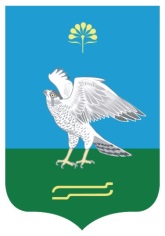 Администрация                                      сельского поселения    Новокарамалинский сельсовет муниципального района                   Миякинский район                            Республики Башкортостан